ПОСТАНОВЛЕНИЕ								от 01 апреля 2022 года № 57Об утверждении формы проверочного листа применяемого в сфере муниципального земельного контроля на территории муниципального образования Турочакского сельского поселенияВ соответствии с Федеральным законом от 06.10.2003 № 131-ФЗ «Об общих принципах организации местного самоуправления в Российской Федерации», с частью 2 статьи 53 Федерального закона от 31.07.2020 № 248-ФЗ «О государственном контроле (надзоре) и муниципальном контроле в Российской Федерации», постановлением Правительства Российской Федерации от 27.10.2021 № 1844 «Об утверждении требований к разработке, содержанию, общественному обсуждению проектов форм проверочных листов, утверждению, применению, актуализации форм проверочных листов, а также случаев обязательного применения проверочных листов», на основании Устава Турочакского сельского поселенияПОСТАНОВЛЯЮ:1. Утвердить форму проверочного листа (списка контрольных вопросов, ответы на которые свидетельствуют о соблюдении или несоблюдении контролируемым лицом обязательных требований), при осуществлении Турочакской сельской администрацией муниципального земельного контроля согласно приложению.2. Опубликовать (обнародовать) настоящее постановление в порядке, установленном для опубликования муниципальных правовых актов, а также разместить в сети Интернет.3. Контроль за исполнением настоящего постановления оставляю за собой.Глава Турочакского сельского поселения 				М.А.КузнецовПриложение 
к постановлению администрации
Турочакского сельского поселения
от  01 апреля 2022 № 57ФОРМА ПРОВЕРОЧНОГО ЛИСТА(СПИСКА КОНТРОЛЬНЫХ ВОПРОСОВ), ПРИМЕНЯЕМОГОПРИ ОСУЩЕСТВЛЕНИИ ТУРОЧАКСКОЙ СЕЛЬСКОЙ АДМИНИСТРАЦИЕЙ МУНИЦИПАЛЬНОГО ЗЕМЕЛЬНОГО КОНТРОЛЯ	(наименование органа муниципального контроля)МУНИЦИПАЛЬНЫЙ ЗЕМЕЛЬНЫЙ КОНТРОЛЬ (вид муниципального контроля)Проверочный лист (список контрольных вопросов), применяемый 
при осуществлении Турочакской сельской администрацией ____________________________________муниципального земельного контроляОбъект контроля ___________________________________________________________________(земельный участок - кадастровый номер, площадь, категория земель, вид разрешенного использования)2.  Наименование  контролируемого лица  ______________________________________________3.  Место  проведения  __________________________ (вид КНМ)(адрес)4. Реквизиты решения о проведении _____________________ контролируемого лица(вид КНМ) (номер, дата решения о проведении КНМ контролируемого лица)5.  Учетный  номер  КНМ  и  дата присвоения учетного номера проверки в единомреестре проверок _____________________________________________________________________(указывается учетный номер КНМ и дата его присвоения в едином реестре проверок)6.  Форма  проверочного  листа  утверждена  постановлением  от _________________________№ _________________7.  Должность, фамилия и инициалы должностного лица Администрации, проводящего КНМ и заполняющего проверочный лист _____________________________________________________8. Перечень вопросов, отражающих содержание обязательных требований, ответы на которые  однозначно  свидетельствуют  о  соблюдении  или  несоблюдении контролируемым лицом обязательных требований, составляющих предмет КНМ.Перечень вопросов относится к виду разрешенного использования: земли сельскохозяйственного назначения."___________" _________________ 20__ г.  (указывается дата заполнения       проверочного листа)__________________________________  ___________________    ____________________________________________         (должность лица,                        (подпись)              (фамилия, имя, отчество (при наличии) лица,   заполнившего проверочный)                                                заполнившего проверочный лист)Сельская администрацияТурочакского сельского поселенияТурочакского районаРеспублики АлтайИНН 0407006895 ОГРН 1060407000015Адрес: 649140, РеспубликаАлтай, с. Турочак, ул.Тельмана, 19, тел: 8 (388-43) 22-3-43, 22-2-66, 22-0-89 Факс: 8 (388-43) 22-0-89, e-mail: Turochak_SA@mail.ru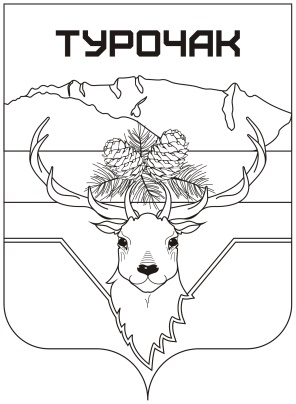 Турачакаймактыҥjурт jеезиРеспублика АлтайИНН 0407006895 ОГРН 1060407000015Адрес: 649140, Республика Алтай, j. Турачак, ор.Тельмана, 19, тел: 8 (388-43) 22-3-43, 22-2-66, 22-0-89 Факс: 8 (388-43) 22-0-89, e-mail: Turochak_SA@mail.ru№ п/пВопросы, отражающие содержание обязательных требованийРеквизиты нормативных правовых актов, с указанием их структурных единиц, которыми установлены обязательные требованияОтветы на вопросыОтветы на вопросыОтветы на вопросыОписание№ п/пВопросы, отражающие содержание обязательных требованийРеквизиты нормативных правовых актов, с указанием их структурных единиц, которыми установлены обязательные требованияДаНетНе применяется1Земельный участок имеет обозначение на местности (забор, колышки, строительная лента 
и др.)Статья 42 Земельного кодекса Российской Федерации2Местоположение ограждения земельного участка визуально соответствует данным о границах, внесенных в ЕГРНПункт 1 статьи 25, Пункт 1 статьи 26Пункт 3 статьи 6 Земельного кодекса Российской Федерации3В результате привлечения экспертов при проведении проверки границ земельного участка нарушения не выявленоПункт 1 статьи 25, Пункт 1 статьи 26Пункт 3 статьи 6 Земельного кодекса Российской Федерации4В результате привлечения экспертов установлено, что площадь земельного участка соответствует площади, указанной в правоустанавливающем/правоудостоверяющем документеПункт 1 статьи 25, Пункт 1 статьи 26Пункт 3 статьи 6 Земельного кодекса Российской Федерации5Проверяемое лицо предоставило документ, подтверждающий законность использования, на том или ином виде права, всей занимаемой территории (в случае если такие документы не возможно получить путем информационного взаимодействия)Пункт 1 статьи 25, Пункт 1 статьи 26Пункт 3 статьи 6 Земельного кодекса Российской Федерации6На земельном участке отсутствуют признаки несанкционированной свалки (площадь указанных территорий составляет более 10 кв. метров; объем размещения отходов производства и потребления на указанных территориях и составляет более 5 куб. метров)Пункт 2 статьи 7, Статья 42 Земельного кодекса Российской Федерации7Объекты, расположенные на земельном участке, визуально расположены в установленных в ЕГРН границах земельного участкаПункт 1 статьи 25, Пункт 1 статьи 26Пункт 3 статьи 6 Земельного кодекса Российской Федерации8В результате привлечения экспертов выявлено, что объекты на земельном участке расположены в установленных в ЕГРН границахПункт 1 статьи 25, Пункт 1 статьи 26Пункт 3 статьи 6 Земельного кодекса Российской Федерации9Объекты (здания, сооружения или др. строения), расположенные или возводимые на з.у. используются в соответствии с видом разрешенного использованияСтатья 42 Земельного кодекса Российской Федерации10Имеются признаки выращивания с/х культур (вспахана земля, готова к посеву, имеются всходы или следы уборки)Пункт 2 статьи 7, Статья 42 Земельного кодекса Российской Федерации11Отсутствует снятие плодородного слоя почвы, земляные работы (разрытие почвы, канавы и котлованы, строительная техника)Пункт 1 статьи 13, Пункт 5 статьи 13Земельного кодекса Российской Федерации12Отсутствуют признаки неиспользования почвы (залесенность, закустаренность, участок зарастает сорными травами)Пункт 2 статьи 7,Статья 42 Земельного кодекса Российской Федерации13Производится засыпка рвов, траншей, ям, впадин, провалов грунтаПункт 5 статьи 13Земельного кодекса Российской Федерации14Производится кротование почвы, прерывистое бороздование, задернение почвыПункт 5 статьи 13Земельного кодекса Российской Федерации15При проведении проверки использования земельного участка не по целевому назначению не выявленоПункт 2 статьи 7, Статья 42 Земельного кодекса Российской Федерации16При проведении проверки порчи земельного участка не выявленоСтатья 42 Земельного кодекса Российской Федерации17При проведении проверки неиспользования земельного участка не выявленоПункт 2 статьи 7, Статья 42 Земельного кодекса Российской Федерации18При проведении проверки невыполнения или несвоевременного выполнения обязанностей по рекультивации земель не выявленоПункт 5 статьи 13Земельного кодекса Российской Федерации19При проведении проверки невыполнения установленных требований и обязательных мероприятий по улучшению, защите земель и охране почв от ветровой, водной эрозии и предотвращению других процессов и иного негативного воздействия на окружающую среду, ухудшающих качественное состояние земель не выявленоПодпункт 2 пункта 2 статьи 13 Земельного кодекса Российской Федерации